UNIVERSIDAD DE PUERTO RICORECINTO DE RIO PIEDRASFACULTAD DE EDUCACION EUGENIO MARÍA DE HOSTOS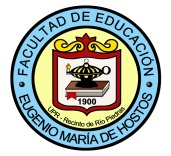 Bachillerato en Artes en Educación Secundaria en Ecología Familiar (Ciencias de la Familia y el Consumidor) **Requisito Certificación de maestros del DE (Reglamento 2012). *Los estudiantes serán ubicados  en estos cursos de acuerdo a la puntuación de aprovechamiento en el College Board en español e inglés.												2012-2015Bachillerato en Artes en Educación Secundaria en Ecologia Familiar(Ciencias de la Familia y el Consumidor)42 crs.	Cursos de Educación General6	Español*6	Inglés*6	Ciencias Sociales	6	Ciencias Naturales  (3 crs en CIBI y  3 crs en CIFI) 3	Pensamiento Lógico Matemático6 	Humanidades6	Literatura3	Arte44 crs.	Cursos Profesionales/ Medulares 3	FAED 4001, 4002, 4003			Seminario Reflexivo I, II, III3	EDFU 3012					Psicología del Aprendizaje3	EDFU 3007	  				Fundamentos Sociales de la Educación3	EDFU 4007	 				Principios de Investigación 3	EDFU 4019					Fundamentos Filosóficos de la Educación3	EDFU 3013					Evaluación del Aprendizaje3	EDES  4006				Naturaleza y Necesidades de los Educandos Excepcionales3	TEED 3018					Integración de la tecnología y el uso de la computadora en el currículo del nivel secundario3	HIST  ____					Historia de Puerto Rico3	HIST_____	**				Electiva en Historia de Estados Unidos3	EDFU 4058					Implicaciones Educativas Psicología Adulto3	EDPE 4255					Artes del lenguaje en las áreas curriculares	4	ECDO 4148				Metodología de la Enseñanza en ciencias de la Familia y el Consumidor4	EDPE 4226					Práctica docente en secundaria en Ciencias de la Familia el Consumidor (Ecologia Familiar)33 crs.	 Cursos de Concentración 3	ECDO 3006				Visión y retos de los profesionales en el  campo de Ciencias de la Familia y el Consumidor3	ECDO 3007				Ciclo de Vida del Ser Humano3	ECDO 3015				Relaciones de Familia3	ECDO 3035				Vivienda: Problemas del Consumidor3	ECDO 3046				Ropa y Textiles: Selección y Compra3	ECDO 3026				Confección de Ropa y Proyectos Creativos3	ECDO 4035				Planificación, Preparación y Servicios de Comidas familiares para Poblaciones Diversas3	ECDO 4042				Principios Básicos de Nutrición3       	ECDO 4146				Consumo Sostenible en la Familia y Sociedad3                  ECDO 4185				Administración de los recursos de la familia 3                  ECDO 4135				Introducción a la gerontología 9 crs.	Electivas Libres 			crs. Total de créditos *Los estudiantes serán ubicados en estos cursos de acuerdo a la puntuación de aprovechamiento en el College Board en español e inglés.**Requisito Certificación de Maestros del DE (Reglamento 2012)Además de la preparación académica y profesional requerida, así como otros requisitos, se ha propuesto que todo aspirante deberá tener un índice académico general y de concentración, según se indica a continuación:CréditosCursos RequeridosCursos RequeridosCursos RequeridosPre-RequisitosPRIMER AÑOPRIMER AÑOPRIMER AÑOPRIMER AÑOPRIMER AÑOPrimer SemestrePrimer SemestrePrimer SemestrePrimer SemestrePrimer Semestre3ESPA*Español Básico IEspañol Básico I3INGL*Inglés Básico IInglés Básico I3CISO 3121Ciencias Sociales IICiencias Sociales II3CIBI_____Ciencias BiológicasCiencias Biológicas3HUMAHumanidadesHumanidades3ECDO 3007Ciclo de Vida del Ser HumanoCiclo de Vida del Ser HumanoSegundo SemestreSegundo SemestreSegundo SemestreSegundo SemestreSegundo Semestre3ESPA*Español Básico IIEspañol Básico II3INGL*Inglés Básico IIInglés Básico II3CISO 3122Ciencias SocialesCiencias Sociales3CIFI ____Ciencias FísicasCiencias Físicas3HUMAHumanidadesHumanidades3EDFU3012Fundamentos de la Psicología Educativa Fundamentos de la Psicología Educativa ECDO30071FAED4001Seminario Reflexivo Profesional  ISeminario Reflexivo Profesional  IConcurrente con EDFU 3012SEGUNDO AÑOSEGUNDO AÑOSEGUNDO AÑOSEGUNDO AÑOSEGUNDO AÑOPrimer SemestrePrimer SemestrePrimer SemestrePrimer SemestrePrimer Semestre3ECDO 3006Visión y retos de los profesionales en el campo de ciencias de la familia y el consumidorVisión y retos de los profesionales en el campo de ciencias de la familia y el consumidor3_____Pensamiento lógico matemáticoPensamiento lógico matemático3ECDO 3015Relaciones de FamiliaRelaciones de Familia3ECDO 4042Principios básicos de nutriciónPrincipios básicos de nutrición3EDFU 3007Fundamentos sociales de la educaciónFundamentos sociales de la educación3Electiva LibreElectiva LibreSegundo SemestreSegundo SemestreSegundo SemestreSegundo SemestreSegundo Semestre3ECDO 4035Planificación, preparación y servicio de comidas familiares para poblaciones diversasPlanificación, preparación y servicio de comidas familiares para poblaciones diversas3ECDO 3035Vivienda: Problemas del consumidor Vivienda: Problemas del consumidor 3EDFU 4019Fundamentos filosóficos de la educación  Fundamentos filosóficos de la educación  3EDFU 4058Implicaciones educativas de la psicología del adultoImplicaciones educativas de la psicología del adulto3_____LiteraturaLiteratura3TEED 3018Integración de la tecnología y el uso de la computadora en el currículo del nivel secundario      Integración de la tecnología y el uso de la computadora en el currículo del nivel secundario      TERCER AÑOTERCER AÑOTERCER AÑOTERCER AÑOTERCER AÑOPrimer SemestrePrimer SemestrePrimer SemestrePrimer SemestrePrimer Semestre3ECDO 4135Introducción a la gerontología  Introducción a la gerontología  3____Electiva LibreElectiva Libre3LiteraturaLiteratura3EDFU 3013Evaluación del aprendizajeEvaluación del aprendizajeECDO  3007 y EDFU 30123ECDO 3046Ropa y textiles: Selección y compraRopa y textiles: Selección y compra3ECDO 4146 Consumo Sostenible en la familia y la sociedadConsumo Sostenible en la familia y la sociedadSegundo SemestreSegundo SemestreSegundo SemestreSegundo SemestreSegundo Semestre3EDES 4006Naturaleza y necesidades de los educados excepcionalesNaturaleza y necesidades de los educados excepcionales3______ArteArte3EDFU 4007  Principios de investigación     Principios de investigación     3ECDO 4185Administración de los recursos de la familiaAdministración de los recursos de la familiaECDO 3007 y ECDO 30153ECDO 3026Confección de ropa y proyectos creativosConfección de ropa y proyectos creativosECDO 30463HIST______Electiva en Historia de Estados Unidos**Electiva en Historia de Estados Unidos**CUARTO AÑOCUARTO AÑOCUARTO AÑOCUARTO AÑOCUARTO AÑOPrimer SemestrePrimer SemestrePrimer SemestrePrimer SemestrePrimer Semestre4ECDO 4148ECDO 4148Metodología para enseñar ciencias de la familia y el consumidor(Se requiere asistir a la Zona de Talleres de Escritura)85% de los cursos de concentración aprobados con C o más, medulares,  educación general, FAED 4001.1FAED 4002FAED 4002Seminario Reflexivo Profesional II Concurrente con Ecdo 41483HIST _____HIST _____Historia de Puerto Rico3EDPE 4255EDPE 4255Artes del lenguaje en las áreas curricularesSegundo SemestreSegundo SemestreSegundo SemestreSegundo SemestreSegundo Semestre4
1EDPE 4226FAED 4003Práctica Docente en Educación  Secundaria en Ecologia Familiar           (Ciencias de la Familia y el Consumidor)  Seminario Reflexivo Profesional IIIPráctica Docente en Educación  Secundaria en Ecologia Familiar           (Ciencias de la Familia y el Consumidor)  Seminario Reflexivo Profesional IIIECDO 4148 más el 95% de los cursos aprobadosConcurrente con Edpe 4226 (Prerrequisitos: FAED 4001 y FAED 4002)128 crs.AÑO ESCOLARINDICE ACADEMICO GENERAL Y DE CONCENTRACION O ESPECIALIDAD (ESCALA 0.00 – 4.00)2009 hasta el 30 de junio de 20132.501 de julio hasta el 30 de junio de 20162.801 de julio de 2016 en adelante3.00